ResearchCharges for sports facilities: Scotland 2023/24 sportscotland research digest number 120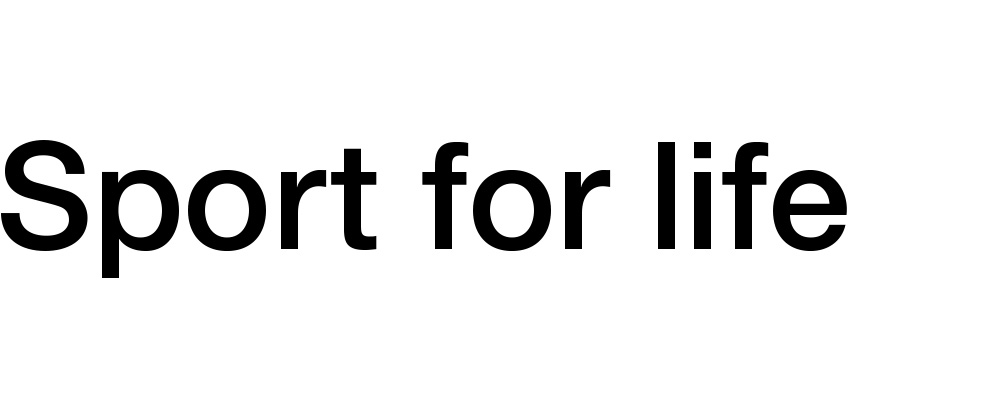 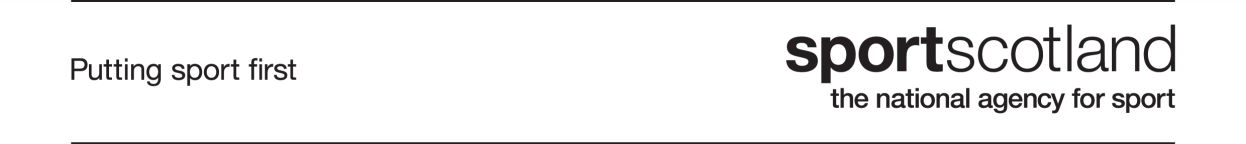 IntroductionThis report provides an overview of public sector charges for indoor and outdoor sports facilities and swimming pools in Scotland. It summarises the charges in 2023/24 and the trends since 2017. It also includes information on concessionary and passport access schemes. This year we collected supplementary information relating to the impact of the COVID-19 pandemic and the impact of rising energy costs on sports facilities.For swimming charges we recognise there have been some key changes and variations to the swimming offer that impact associated charges at a local authority level. Please treat the results with caution. We will review the swimming charges definitions over the next year. We are working with Scottish Swimming to ensure we provide the most useful and comparable charges.BackgroundWe update this research annually. Due to the COVID-19 pandemic this research was not updated in 2020/21. It is based on a survey of Scottish local authorities and their associated leisure trusts. It covers over 70 different activities/facilities.We report the average charge reported by each local authority for each activity. We refer to financial years by the initial calendar year. For example, the financial year 2023/24 will be written as 2023.We use the 10 most popular activities as a benchmark to help us compare across time. This includes a range of charges for adult, juvenile and senior citizen users for these activities. This gives us 19 benchmark charges in total. Table 1 shows the charges for these activities in 2022 and 2023.Table 1: Sports Facilities Charges, Changes April 2022 - April 2023The 2022/23 Review of benchmark chargesSummaryAll of the benchmark charges increased between 2022 and 2023:The lowest increase was 0.2% for adult bowls season ticket (per person)The highest increase was 18.4% for a juvenile squash (per court per 40 minutes)The largest percentage increase was in juvenile squash (per court per 40 minutes). The average price per person rose from £5.01 to £5.93. Juvenile squash (per court per 40 minutes) were reported by 18 local authorities. Of these:13 increased 0 reduced 4 had not changedOne reported a charge for juvenile squash (per court per 40 minutes) last year which was not reported this yearThe average cost of the above sports in Table 1 increased for all user types. The largest percentage increase for adults was squash (per court per 40 minutes) increasing from £8.57 to £9.87. 18 local authorities reported charges for adult squash (per court per 40 minutes). Of these:11 increased 1 reduced 5 did not changeOne reported a charge for adult squash (per court per 40 minutes) last year which was not reported this year.There were only two activities that were below five percentage increase: Adult aerobics/keep fit (per session) 4.7%Adult bowls season ticket (per person) 0.2%Juvenile prices rose faster than adult prices for:Swimming lesson (per person)Golf round weekends (per person)Squash (per court per 40 minutes)Badminton (per court per hour)5-a-side football (hall hire per hour)No adult prices rose faster than juvenile prices for any activity, only table tennis (per table per hour) had the same price increase across adults and juveniles. Most charges have increased, there is a clear pattern of significant price increase across most activities for most users. The average price increase across all sports and activities in table one was 10.3%. This is a historic high.Membership SchemesMembership schemes are becoming more common. Table 2a summarises the annual membership charges. Table 2b summarises the monthly direct debit charges.  Three membership charges have decreased for annual and monthly membership excluding an increase for annual and monthly gym, swim, health suite and fitness class memberships. In 2023 eight local authorities reported charges for gym and swim annual membership and 10 local authorities reported monthly gym and swim membership charges.Table 2: Membership schemes, changes April 2022 – April 2023Table 2b: Monthly Direct Debit Membership schemes, changes April 2022 – April 2023Of the 27 local authorities that responded, 15 reported that their most popular membership scheme is gym, swim, health suite and fitness classes. 9 reported that gym, swim and fitness classes were their most popular membership scheme. 2 reported that gym and swim membership were most popular; 1 did not answer.Local authorities reported the following changes to membership:Increase of more than 50% - 3 local authoritiesIncrease of more than 20-50% - 5 local authoritiesIncrease of less than 20% - 11 local authoritiesNo change - 5 local authoritiesDecrease of less than 20% - 1 local authority 2 local authorities did not know.Membership schemes account for: 61-80% of income for 7 local authorities 41-60% of income for 6 local authorities 21-40% of income for 4 local authorities0-20% of income for 4 local authorities6 local authorities did not respond or did not know.Trends in sports facilities charges 2017-23This section reviews the benchmark charges between 2017 and 2023. Table 3 shows charges for each yearTable 4 shows the change between each yearTable 5 shows the percentage changes between each yearTable 6 shows the changes adjusted for inflationWe use the Retail Price Index (RPI) to account for inflation. We take the RPI from September of each year, as this is the mid-point of the financial year. The RPI grew 8.9% this year. This is lower than in 2022 at 12.6% but higher than in 2021 at 4.9%. SummaryOn average, the 19 benchmark activities increased by 21% (£2.27) between 2018-23, compared to 3.6% between 2017-22. Retail prices grew 5.6% between 2018-23. As such, the benchmark charges increased compared with the general cost of living. Trend information shows that prices usually increase slightly faster than the cost of living; this has been impacted by the significant increase in inflation in 2023. The real terms changes for individual benchmark activities shows:All activities increased between 2018 and 2023.The biggest real terms increase was for juvenile swimming lessons. This increased by £2.43 in real terms; this is an increase of 53% between 2018 and 2023.Table 3: Mean Charges for Selected ActivitiesTable 4: Increase in mean benchmark charges year on yearTable 5: Percentage Changes in Mean Year on YearTable 6: Percentage change in mean benchmark charges year on year – adjusted for inflationConcessionary charging and passport access schemesLocal authorities have used concessionary schemes and charging for many years, with 59% having a scheme in place for more than ten years. We collect information on three types:Concession charges: This approach is targeted at financially or socially disadvantaged groups. It involves free or reduced charges. Of the 27 local authorities who responded, 22 (81%) offer this type of scheme. This is a reduction from 24 in 2022.Concession card scheme: This approach involves giving concession cards to financially or socially disadvantaged groups. The card gives them free or reduced charges. 9 (33%) of the responding local authority areas use this scheme. This is a reduction from 13 in 2022.Passport access scheme: This scheme makes concession cards, for which a charge is levied, available to general users. 7 (26%) of the responding local authorities use this scheme. This is a reduction from 11 in 2022.Table 7 shows which groups are eligible for at least one scheme, in the 27 responding local authorities. Table 8 shows the discount offered for each group in peak and off-peak times:Table 7: Eligibility of Different User GroupsTable 8: Discounts and Restrictions for Each User Group16 local authorities reported that they made their schemes available to people from other local authorities. This is an increase from 14 in 2022.Local authorities and leisure trusts also offer concessionary schemes for specific activities. For example, 12 local authorities reported that they offered free swimming for school age children in the school holidays. This is an increase from 10 in 2022.16 local authorities also include schemes for targeted groups including:inactive peoplepeople on a low income people who take part via a health referral scheme.Impact of increased energy costs on facilities chargesThis year we asked respondents to provide information relating to the impact of increased energy costs on facilities charges. Of the 27 local authorities who responded, 13 advised that they have increased their facilities charges because increased energy costs. 11 reported no change; 3 said they do not know.As a result of rising energy costs 3 local authorities reported an increase of more than 50% in facilities running costs (excluding staff salaries). 7 local authorities reported an increase between 20 and 50%. 4 reported an increase of less than 20%; the remaining 12 local authorities reported they do not know.21 local authorities reported the impacts of rising energy costs on their facilities:2 local authorities said closure of facilities5 reported reduced opening hours3 reported running fewer activities Facilities closuresOf the 27 local authorities who responded four reported facilities closures, including temporary closures, in the past year. This included:Community asset transfer of community centre (six additional pending)Four swimming pools 21 facilities including community facilities and dual-leisure facilities.AppendicesAppendices 1-5 provide more detail for each activity/facility. The maximum sample size possible in each area of activity is 32, as we have data for 32 local authority areas this year.1	Charges for indoor activities 20232a	Charges for grass pitches per game 20232b	Charges for grass pitches per hour 20232c	Charges for outdoor activities 20233	Charges for swimming 20234	Charges for membership schemes 2023 by local authority area5	Charges for individual activities 2023 by local authority areaAppendix 1 – Charges for indoor activities 2023Appendix 2a - Charges for grass pitches per game 2023Appendix 2b - Charges for grass pitches per hour 2023Appendix 2c - Charges for outdoor activities 2022Appendix 3 - Charges for swimming activities 2023* For swimming charges we recognise there have been some key changes and variations to the swimming offer that impact associated charges at a local authority level. Please treat the results with caution. We will review the swimming charges definitions over the next year. We are working with Scottish Swimming to ensure we provide the most useful and comparable charges.Appendix 4 – Charges for membership schemes 2022Membership charges by local authority – annual membership 2023Membership charges by local authority – monthly direct debit 2023Membership charges by local authority - Joint and family membership schemes 2023Appendix 5 – Detailed charges by local authority 2023FacilityUser2022Mean2023MeanChange 2022-23% Change 2022-235-a-side Football (hall hire per hour)Adult£45.33£47.65£2.325.1%5-a-side Football (hall hire per hour)Juvenile£25.93£28.27£2.349.0%Badminton (per court per hour)Adult£11.21£11.80£0.595.3%Badminton (per court per hour)Juvenile£7.18£7.81£0.638.8%Squash (per court per 40 minutes)Adult£8.57£9.87£1.3015.2%Squash (per court per 40 minutes)Juvenile£5.01£5.93£0.9218.4%Table tennis (per table per hour)Adult£7.88£8.87£1.0012.6%Table tennis (per table per hour)Juvenile£5.12£5.76£0.6412.6%Aerobics/keep fit (per session)Adult£6.18£6.47£0.294.7%Bowls Season Ticket (per person)Adult£62.76£62.89£0.130.2%Bowls Season Ticket (per person)Senior citizen£30.74£34.61£3.8712.6%Golf Round Weekends (per person)Adult£22.40£24.53£2.139.5%Golf Round Weekends (per person)Juvenile£9.06£10.50£1.4415.9%Golf Round Weekends (per person)Senior citizen£14.19£16.00£1.8112.8%Swimming (per person)Adult£4.69£5.12£0.439.1%Swimming (per person)Juvenile£2.82£3.14£0.3211.2%Swimming Lesson (per person)Adult£7.30£8.05£0.7410.2%Swimming Lesson (per person)Juvenile£6.10£7.01£0.9114.9%Sauna (per person)Adult£6.28£6.74£0.467.3%2022-232022-232022-232022-23202320232023Facility2022 Mean2023 MeanChange 2021-22% Change 2021-23Min 2023Max 2023Sample size 2023Gym and swim - Sports Centre£286.41£272.92-£13.49-4.71%£111.00£348.008 Gym, swim and health suite Sports Centre£398.38£272.52-£125.85-31.59%£18.75£401.506 Gym, swim and fitness classes - Sports Centre£388.44£351.35-£37.09-9.55%£300.00£422.509 Gym, swim, health suite and fitness classes - Sports Centre£366.81£373.25£6.441.76%£276.00£779.8818 2022-232022-232022-232022-23202320232023Facility2021 Mean2022 MeanChange 2021-22% Change 2021-22Min 2022Max 2022Sample size 2022Gym and swim - Sports Centre£27.57£25.81-£1.76-6.39%£14.00£35.0010 Gym, swim and health suite Sports Centre£35.20£28.78-£6.42-18.24%£16.99£37.008 Gym, swim and fitness classes - Sports Centre£31.44£30.20-£1.23-3.92%£18.75£42.2513 Gym, swim, health suite and fitness classes - Sports Centre£32.40£33.35£0.952.94%£18.75£64.9921 FacilityUser201820192021202220235-a-side Football (hall hire per hour)Adult£41.30£43.68£43.76£45.33£47.655-a-side Football (hall hire per hour)Juvenile£24.61£25.18£25.16£25.93£28.27Badminton (per court per hour)Adult£10.42£10.10£10.87£11.21£11.80Badminton (per court per hour)Juvenile£6.46£6.20£7.00£7.18£7.81Squash (per court per 40 minutes)Adult£7.77£7.97£8.62£8.57£9.87Squash (per court per 40 minutes)Juvenile£4.48£4.66£5.07£5.01£5.93Table tennis (per table per hour)Adult£7.15£7.29£7.48£7.88£8.87Table tennis (per table per hour)Juvenile£4.78£4.80£4.98£5.12£5.76Aerobics/keep fit (per session)Adult£5.57£5.79£6.05£6.18£6.47Bowls Season Ticket (per person)Adult£55.23£55.03£62.08£62.76£62.89Bowls Season Ticket (per person)Senior citizen£32.49£28.36£30.28£30.74£34.61Golf Round Weekends (per person)Adult£21.63£23.46£23.02£22.40£24.53Golf Round Weekends (per person)Juvenile£8.78£9.62£9.33£9.06£10.50Golf Round Weekends (per person)Senior citizen£14.12£14.97£15.61£14.19£16.00Swimming (per person)Adult£4.21£4.42£4.66£4.69£5.12Swimming (per person)Juvenile£2.58£2.69£2.80£2.82£3.14Swimming Lesson (per person)Adult£6.02£6.85£7.17£7.30£8.05Swimming Lesson (per person)Juvenile£4.58£5.22£5.72£6.10£7.01Sauna (per person)Adult£5.75£5.89£6.27£6.28£6.74FacilityUser2018-20192019-20212021-222022-23Average annual charge change5-a-side Football (hall hire per hour)Adult£2.38£0.08£1.57£2.32£1.595-a-side Football (hall hire per hour)Juvenile£0.57-£0.02£0.77£2.34£0.92Badminton (per court per hour)Adult-£0.32£0.77£0.34£0.59£0.35Badminton (per court per hour)Juvenile-£0.26£0.80£0.18£0.63£0.34Squash (per court per 40 minutes)Adult£0.20£0.65-£0.06£1.30£0.52Squash (per court per 40 minutes)Juvenile£0.18£0.41-£0.06£0.92£0.36Table tennis (per table per hour)Adult£0.14£0.18£0.40£1.00£0.43Table tennis (per table per hour)Juvenile£0.02£0.18£0.14£0.64£0.25Aerobics/keep fit (per session)Adult£0.22£0.26£0.14£0.29£0.23Bowls Season Ticket (per person)Adult-£0.20£7.04£0.68£0.13£1.91Bowls Season Ticket (per person)Senior citizen-£4.13£1.92£0.46£3.87£0.53Golf Round Weekends (per person)Adult£1.83-£0.44-£0.62£2.13£0.73Golf Round Weekends (per person)Juvenile£0.84-£0.30-£0.26£1.44£0.43Golf Round Weekends (per person)Senior citizen£0.85£0.64-£1.42£1.81£0.47Swimming (per person)Adult£0.21£0.25£0.02£0.43£0.23Swimming (per person)Juvenile£0.11£0.12£0.02£0.32£0.14Swimming Lesson (per person)Adult£0.83£0.32£0.13£0.74£0.51Swimming Lesson (per person)Juvenile£0.64£0.49£0.38£0.91£0.60Sauna (per person)Adult£0.14£0.37£0.01£0.46£0.24FacilityUser2018-20192019-20212021-20222022-23Average Annual Charge5-a-side Football (hall hire per hour)Adult5.8%0.2%3.6%5.1%3.7%5-a-side Football (hall hire per hour)Juvenile2.3%-0.1%3.0%9.0%3.6%Badminton (per court per hour)Adult-3.1%7.6%3.1%5.3%3.2%Badminton (per court per hour)Juvenile-4.1%13.0%2.6%8.8%5.1%Squash (per court per 40 minutes)Adult2.6%8.2%-0.6%15.2%6.3%Squash (per court per 40 minutes)Juvenile4.1%8.7%-1.1%18.4%7.5%Table tennis (per table per hour)Adult2.0%2.5%5.4%12.6%5.6%Table tennis (per table per hour)Juvenile0.3%3.8%2.8%12.6%4.9%Aerobics/keep fit (per session)Adult3.9%4.5%2.2%4.7%3.8%Bowls Season Ticket (per person)Adult-0.4%12.8%1.1%0.2%3.4%Bowls Season Ticket (per person)Senior citizen-12.7%6.8%1.5%12.6%2.0%Golf Round Weekends (per person)Adult8.4%-1.9%-2.7%9.5%3.3%Golf Round Weekends (per person)Juvenile9.6%-3.1%-2.8%15.9%4.9%Golf Round Weekends (per person)Senior citizen6.0%4.3%-9.1%12.8%3.5%Swimming (per person)Adult4.9%5.6%0.5%9.1%5.0%Swimming (per person)Juvenile4.1%4.3%0.8%11.2%5.1%Swimming Lesson (per person)Adult13.7%4.7%1.8%10.2%7.6%Swimming Lesson (per person)Juvenile14.0%9.5%6.7%14.9%11.3%Sauna (per person)Adult2.5%6.4%0.2%7.3%4.1%Average annual percentage change - survey3.37%5.15%1.01%10.28%5.0%RPI (year on year: Sept - Sept)2.4%4.9%12.6%12.6%8.1%FacilityUser2017-182018-192021-222022-232018-235-a-side Football (hall hire per hour)Adult3.30%-4.50%-8.00%-6.6%-13.4%5-a-side Football (hall hire per hour)Juvenile-0.10%-4.80%-8.50%-3.2%-13.8%Badminton (per court per hour)Adult-5.30%2.60%-8.40%-6.5%-15.0%Badminton (per court per hour)Juvenile-6.30%7.70%-8.90%-3.4%-9.2%Squash (per court per 40 minutes)Adult0.20%3.10%-11.80%2.3%-4.6%Squash (per court per 40 minutes)Juvenile1.60%3.60%-12.20%5.1%-0.5%Table tennis (per table per hour)Adult-0.40%-2.30%-6.40%0.0%-6.8%Table tennis (per table per hour)Juvenile-2.00%-1.10%-8.70%0.0%-9.5%Aerobics/keep fit (per session)Adult1.40%-0.40%-9.20%-7.0%-12.8%Bowls Season Ticket (per person)Adult-2.70%7.50%-10.20%-11.0%-14.5%Bowls Season Ticket (per person)Senior citizen-14.80%1.80%-9.80%0.0%-20.0%Golf Round Weekends (per person)Adult5.90%-6.40%-13.60%-2.7%-14.8%Golf Round Weekends (per person)Juvenile7.00%-7.60%-13.70%2.9%-10.2%Golf Round Weekends (per person)Senior citizen3.60%-0.60%-19.30%0.2%-14.9%Swimming (per person)Adult2.40%0.70%-10.70%-3.1%-8.8%Swimming (per person)Juvenile1.70%-0.60%-10.50%-1.2%-8.6%Swimming Lesson (per person)Adult11.00%-0.20%-9.60%-2.1%0.3%Swimming Lesson (per person)Juvenile11.30%4.40%-5.20%2.0%14.8%Sauna (per person)Adult0.10%1.40%-11.00%-4.7%-12.0%User groupNumber% of respondentsUnemployed Persons (including those on Job Seekers Allowance)2385%Senior Citizens2074%People with Disabilities (including those on disability living/working allowance)2385%Students1659%Under 18s/16s2385%Adults415%Families27%Single Parents27%People on Income Support2281%People receiving Employment Support Allowance/incapacity benefit2281%People receiving working tax credits2281%People receiving carers allowance2178%People receiving war disablement pension1659%Armed forces830%Elite Athletes1244%Asylum seekers/refugees933%Care experienced1244%Total Respondents27PeakPeakPeakPeakOff peak onlyOff peak onlyOff peak onlyOff peak onlyUser groupFree%Reduced%Free%Reduced%Unemployed Persons (including those on Job Seekers Allowance)00%2385%00%00%Senior Citizens00%2074%00%13%People with Disabilities (including those on disability living/working allowance)27%2385%00%13%Students00%1659%00%00%Under 18s/16s00%2385%00%00%Adults00%415%00%00%Families00%27%00%00%Single Parents00%27%00%00%People on Income Support00%2281%00%00%People receiving Employment Support Allowance/incapacity benefit00%2281%00%00%People receiving working tax credits00%2281%00%00%People receiving carers allowance00%2178%00%13%People receiving war disablement pension00%1659%00%11%Armed forces14%726%00%00%Elite Athletes726%519%00%00%Care experienced830%415%00%00%Asylum seekers/refugees311%622%00%00%FacilityUserSample Size No.Min£Min£Mean      £Mean      £Max£Max£Large Sports Hall - Peak(per hour)Adult16£60.00£60.00£90.15£90.15£163.80£163.80Large Sports Hall - Peak(per hour)Juvenile15£33.90£33.90£59.09£59.09£123.00£123.00Large Sports Hall - Peak(per hour)Senior Citizen11£33.90£33.90£67.69£67.69£123.00£123.00Large Sports Hall - Peak(per hour)Unemployed9£42.00£42.00£77.71£77.71£123.00£123.00Large Sports Hall - Off-Peak(per hour)Adult4£54.60£54.60£83.59£83.59£106.70£106.70Large Sports Hall - Off-Peak(per hour)Juvenile4£34.20£34.20£53.91£53.91£79.25£79.25Large Sports Hall - Off-Peak(per hour)Senior Citizen1£64.00£64.00£64.00£64.00£64.00£64.00Large Sports Hall - Off-Peak(per hour)Unemployed1£106.70£106.70£106.70£106.70£106.70£106.70Medium Sports Hall - Peak(per hour)Adult28£28.12£28.12£48.36£48.36£79.20£79.20Medium Sports Hall - Peak(per hour)Juvenile25£17.00£17.00£31.37£31.37£45.33£45.33Medium Sports Hall - Peak(per hour)Senior Citizen20£19.73£19.73£35.95£35.95£52.05£52.05Medium Sports Hall - Peak(per hour)Unemployed16£16.88£16.88£38.32£38.32£53.35£53.35Medium Sports Hall - Off-Peak(per hour)Adult11£27.30£27.30£47.79£47.79£62.00£62.00Medium Sports Hall - Off-Peak(per hour)Juvenile11£17.00£17.00£30.83£30.83£45.33£45.33Medium Sports Hall - Off-Peak(per hour)Senior Citizen6£23.00£23.00£32.75£32.75£49.55£49.55Medium Sports Hall - Off-Peak(per hour)Unemployed6£16.88£16.88£33.54£33.54£53.35£53.35Small Sports Hall - Peak(per hour)Adult23£10.00£10.00£20.65£20.65£35.20£35.20Small Sports Hall - Peak(per hour)Juvenile22£5.00£5.00£13.32£13.32£24.50£24.50Small Sports Hall - Peak(per hour)Senior Citizen17£7.00£7.00£14.47£14.47£28.00£28.00Small Sports Hall - Peak(per hour)Unemployed14£7.00£7.00£14.97£14.97£28.00£28.00Small Sports Hall - Off-Peak(per hour)Adult11£7.00£7.00£17.80£17.80£24.50£24.50Small Sports Hall - Off-Peak(per hour)Juvenile11£5.00£5.00£11.45£11.45£24.50£24.50Small Sports Hall - Off-Peak(per hour)Senior Citizen6£7.50£7.50£12.92£12.92£19.80£19.80Small Sports Hall - Off-Peak(per hour)Unemployed6£7.23£7.23£13.62£13.62£24.05£24.05Five-a-side Football Hall(per hour)Adult25£14.00£14.00£47.65£47.65£70.00£70.00Five-a-side Football Hall(per hour)Juvenile25£14.00£14.00£28.27£28.27£45.00£45.00Five-a-side Football Hall(per hour)Unemployed14£14.00£14.00£29.00£29.00£50.00£50.00Basketball Hall(per hour)Adult27£11.60£11.60£46.90£46.90£80.50£80.50Basketball Hall(per hour)Juvenile25£9.30£9.30£29.44£29.44£61.00£61.00Basketball Hall(per hour)Unemployed15£14.00£14.00£32.40£32.40£52.00£52.00Volleyball Hall(per hour)Adult25£11.60£11.60£44.99£44.99£70.00£70.00Volleyball Hall(per hour)Juvenile23£9.30£9.30£27.45£27.45£45.00£45.00Volleyball Hall(per hour)Unemployed15£14.00£14.00£32.40£32.40£52.00£52.00Hockey Hall(per hour)Adult23£11.60£47.45£47.45£128.00£128.00Hockey Hall(per hour)Juvenile22£9.30£30.58£30.58£96.50£96.50Hockey Hall(per hour)Unemployed14£14.00£32.40£32.40£52.00£52.00Gymnastics Hall(per hour)Adult18£11.60£51.60£51.60£128.00£128.00Gymnastics Hall(per hour)Juvenile18£9.30£34.93£34.93£96.50£96.50Gymnastics Hall(per hour)Unemployed11£14.00£38.85£38.85£100.00£100.00Martial Arts Hall(per hour)Adult20£10.00£41.19£41.19£128.00£128.00Martial Arts Hall(per hour)Juvenile20£5.00£27.38£27.38£96.50£96.50Martial Arts Hall(per hour)Unemployed13£7.50£26.53£26.53£45.00£45.00Trampoline Session(per person)Adult5£4.20£28.00£28.00£70.00£70.00Trampoline Session(per person)Juvenile6£2.75£14.43£14.43£35.00£35.00Trampoline Session(per person)Unemployed3£4.00£19.43£19.43£35.00£35.00Badminton Court(per court per hour)Adult28£4.60£11.80£11.80£17.60£17.60Badminton Court(per court per hour)Juvenile27£2.40£7.81£7.81£14.00£14.00Badminton Court(per court per hour)Senior Citizen22£2.40£9.11£9.11£14.00£14.00Badminton Court(per court per hour)Unemployed17£2.00£8.06£8.06£14.00£14.00Squash Court(per court per 40 minutes)Adult18£4.60£9.87£9.87£17.60£17.60Squash Court(per court per 40 minutes)Juvenile18£2.40£5.93£5.93£11.00£11.00Squash Court(per court per 40 minutes)Unemployed12£1.00£4.95£4.95£11.00£11.00Table Tennis(per table per hour)Adult25£3.85£8.87£8.87£17.60£17.60Table Tennis(per table per hour)Juvenile25£2.35£5.76£5.76£12.50£12.50Table Tennis(per table per hour)Unemployed15£2.40£5.15£5.15£9.70£9.70Weights Room(per person)Adult16£4.85£6.62£6.62£10.00£10.00Weights Room(per person)Juvenile15£2.90£4.45£4.45£7.80£7.80Weights Room(per person)Unemployed12£0.50£3.80£3.80£10.00£10.00Multigym/Hi-tech Fitness(per person per session)Adult25£3.50£6.67£6.67£9.30£9.30Multigym/Hi-tech Fitness(per person per session)Juvenile23£2.20£4.07£4.07£6.10£6.10Multigym/Hi-tech Fitness(per person per session)Senior Citizen22£2.20£4.82£4.82£7.50£7.50Multigym/Hi-tech Fitness(per person per session)Unemployed17£0.50£3.49£3.49£6.50£6.50Keep-fit Session(per person per session)Adult31£5.00£6.47£6.47£9.30£9.30Keep-fit Session(per person per session)Juvenile24£2.70£4.37£4.37£6.20£6.20Keep-fit Session(per person per session)Senior Citizen29£2.70£4.81£4.81£7.00£7.00Keep-fit Session(per person per session)Unemployed22£0.50£3.68£3.68£6.50£6.50Zumba Session(per person per session)Adult24£4.80£6.49£6.49£9.30£9.30Zumba Session(per person per session)Juvenile19£2.70£4.43£4.43£6.20£6.20Zumba Session(per person per session)Senior Citizen20£2.70£4.79£4.79£7.00£7.00Zumba Session(per person per session)Unemployed14£0.50£3.44£3.44£6.50£6.50Yoga Session(per person per session)Adult26£2.70£6.49£6.49£9.30£9.30Yoga Session(per person per session)Juvenile21£2.70£4.41£4.41£6.20£6.20Yoga Session(per person per session)Senior Citizen23£2.70£4.98£4.98£9.00£9.00Yoga Session(per person per session)Unemployed17£0.50£3.98£3.98£9.00£9.00Personal training(per person, per hour)Adult11£24.99£31.94£31.94£44.35£44.35Personal training(per person, per hour)Juvenile7£29.00£34.55£34.55£44.35£44.35Personal training(per person, per hour)Senior Citizen7£24.99£32.41£32.41£44.35£44.35Personal training(per person, per hour)Unemployed7£24.99£31.78£31.78£40.00£40.00Sport coaching session(per hour)Adult8£3.60£8.91£8.91£28.80£28.80Sport coaching session(per hour)Juvenile12£3.60£6.51£6.51£28.80£28.80Sport coaching session(per hour)Senior Citizen8£3.60£7.46£7.46£28.80£28.80Sport coaching session(per hour)Unemployed7£0.50£2.87£2.87£4.30£4.30Indoor Bowling(per person per session)Adult4£4.50£6.59£6.59£11.15£11.15Indoor Bowling(per person per session)Juvenile4£2.40£3.93£3.93£5.65£5.65Indoor Bowling(per person per session)Senior Citizen4£2.40£4.25£4.25£5.65£5.65Indoor Bowling(per person per session)Unemployed2£1.00£1.70£1.70£2.40£2.40Carpet Bowls Session(per person)Adult4£3.40£7.54£7.54£11.15£11.15Carpet Bowls Session(per person)Juvenile3£2.40£5.02£5.02£7.00£7.00Carpet Bowls Session(per person)Senior Citizen3£2.40£5.02£5.02£7.00£7.00Carpet Bowls Session(per person)Unemployed3£1.00£3.47£3.47£7.00£7.00Indoor Cricket Nets(per session)Adult2£52.80£61.40£61.40£70.00£70.00Indoor Cricket Nets(per session)Juvenile2£27.00£31.00£31.00£35.00£35.00Indoor Cricket Nets(per session)Senior Citizen2£27.00£43.25£43.25£59.50£59.50Indoor Cricket Nets(per session)Unemployed1£35.00£35.00£35.00£35.00£35.00Public Ice Skating(per person per session)Adult9£6.00£7.32£7.32£8.50£8.50Public Ice Skating(per person per session)Juvenile9£4.20£5.58£5.58£7.00£7.00Public Ice Skating(per person per session)Unemployed6£2.50£4.80£4.80£7.00£7.00Figure skating (per person per session)Adult3£7.30£7.77£7.77£8.00£8.00Figure skating (per person per session)Juvenile3£4.40£4.53£4.53£4.70£4.70Figure skating (per person per session)Unemployed3£2.20£3.90£3.90£5.50£5.50Skate Hire(per person per session)Adult9£2.00£2.59£2.59£3.70£3.70Skate Hire(per person per session)Juvenile9£1.00£2.38£2.38£3.70£3.70Skate Hire(per person per session)Unemployed5£1.00£1.92£1.92£3.40£3.40Curling(per 2-hour session, per person)Adult5£6.05£12.57£12.57£15.50£15.50Curling(per 2-hour session, per person)Juvenile5£6.05£9.65£9.65£15.00£15.00Curling(per 2-hour session, per person)Unemployed3£8.00£10.93£10.93£15.00£15.00Climbing Walls(per person per session)Adult11£5.60£9.12£9.12£15.00£15.00Climbing Walls(per person per session)Juvenile11£2.80£6.36£6.36£12.40£12.40Climbing Walls(per person per session)Unemployed6£2.55£4.29£4.29£6.00£6.00Ice Hockey/Skating club (per session)Adult5£77.40£141.48£141.48£180.00£180.00Ice Hockey/Skating club (per session)Juvenile3£120.00£150.00£150.00£180.00£180.00Ice Hockey/Skating club (per session)Unemployed3£120.00£150.00£150.00£180.00£180.00Concession Card/Passport to Leisure(per person)Adult3£1.50£9.33£9.33£16.50£16.50Concession Card/Passport to Leisure(per person)Juvenile1£1.50£1.50£1.50£1.50£1.50Concession Card/Passport to Leisure(per person)Unemployed2£1.50£4.00£4.00£6.50£6.50Joining/administration feeAdult6£17.50£22.92£22.92£30.00£30.00Joining/administration feeJuvenile4£10.00£13.13£13.13£20.00£20.00Joining/administration feeSenior Citizen4£17.50£20.63£20.63£25.00£25.00Joining/administration feeUnemployed2£17.50£18.75£18.75£20.00£20.00Supervised Creche SessionJuvenile3£2.90£4.40£4.40£7.00£7.00Children’s soft playUnemployed10£3.00£5.01£5.01£7.65£7.65FacilityUserSample Size No.Min£Mean£Max£Grass Football Pitch (Sat pm)(per pitch per game)Adult24£15.60£54.53£166.00Grass Football Pitch (Sat pm)(per pitch per game)Juvenile24£9.30£29.89£103.00Grass Football Pitch (Sat pm)(per pitch per game)Unemployed13£14.00£44.14£146.80Grass Football Pitch - pluschanging (Sat pm)(per pitch per game)Adult23£15.00£55.98£115.00Grass Football Pitch - pluschanging (Sat pm)(per pitch per game)Juvenile23£10.00£30.88£57.60Grass Football Pitch - pluschanging (Sat pm)(per pitch per game)Unemployed15£10.00£44.97£84.00Grass Rugby Pitch - pluschanging (Sat pm)(per pitch per game)Adult21£15.00£55.82£128.00Grass Rugby Pitch - pluschanging (Sat pm)(per pitch per game)Juvenile21£10.00£29.19£64.00Grass Rugby Pitch - pluschanging (Sat pm)(per pitch per game)Unemployed13£10.00£39.99£93.20Grass Shinty Pitch - pluschanging (Sat pm)(per pitch per game)Adult7£23.80£47.70£70.00Grass Shinty Pitch - pluschanging (Sat pm)(per pitch per game)Juvenile7£14.10£24.04£36.70Grass Shinty Pitch - pluschanging (Sat pm)(per pitch per game)Unemployed5£24.00£38.42£61.10Grass Cricket Pitch - pluschanging (Sat pm)(per pitch per game)Adult9£23.80£62.38£127.00Grass Cricket Pitch - pluschanging (Sat pm)(per pitch per game)Juvenile9£14.10£44.89£127.00Grass Cricket Pitch - pluschanging (Sat pm)(per pitch per game)Unemployed5£14.45£39.21£64.00Other Pitch Sports - pluschanging (Sat pm)(per pitch per game)Adult6£48.00£81.18£220.00Other Pitch Sports - pluschanging (Sat pm)(per pitch per game)Juvenile6£24.00£60.03£220.00Other Pitch Sports - pluschanging (Sat pm)(per pitch per game)Unemployed5£24.00£71.52£220.00Changing Facilities for Pitch Sports(Sat pm)Adult9£8.20£23.96£40.00Changing Facilities for Pitch Sports(Sat pm)Juvenile9£4.80£19.00£40.00Changing Facilities for Pitch Sports(Sat pm)Unemployed6£9.65£22.38£40.00Floodlighting for GrassPitch (Sat pm)(per pitch per game)Adult2£12.05£13.53£15.00Floodlighting for GrassPitch (Sat pm)(per pitch per game)Juvenile2£7.85£11.43£15.00Floodlighting for GrassPitch (Sat pm)(per pitch per game)Unemployed0---FacilityUserSample Size No.Min£Mean         £Max£Grass Football Pitch (Sat pm)(per pitch per hour)Adult11£10.40  £35.94  £73.40 Grass Football Pitch (Sat pm)(per pitch per hour)Juvenile11£6.20  £20.16  £36.80 Grass Football Pitch (Sat pm)(per pitch per hour)Unemployed7£21.00  £37.17  £73.40 Grass Football Pitch - pluschanging (Sat pm)(per pitch per hour)Adult10£18.50  £117.28  £750.00 Grass Football Pitch - pluschanging (Sat pm)(per pitch per hour)Juvenile10£11.00  £73.32  £495.00 Grass Football Pitch - pluschanging (Sat pm)(per pitch per hour)Unemployed7£27.50  £141.03  £750.00 Grass Rugby Pitch - pluschanging (Sat pm)(per pitch per hour)Adult10£10.40  £40.08  £60.00 Grass Rugby Pitch - pluschanging (Sat pm)(per pitch per hour)Juvenile10£6.20  £22.03  £30.00 Grass Rugby Pitch - pluschanging (Sat pm)(per pitch per hour)Unemployed8£21.00  £34.11  £50.00 Grass Shinty Pitch - pluschanging (Sat pm)(per pitch per hour)Adult3£10.40  £31.98  £55.00 Grass Shinty Pitch - pluschanging (Sat pm)(per pitch per hour)Juvenile3£6.20  £17.35  £27.50 Grass Shinty Pitch - pluschanging (Sat pm)(per pitch per hour)Unemployed2£27.50  £29.03  £30.55 Grass Cricket Pitch - pluschanging (Sat pm)(per pitch per hour)Adult6£10.40  £23.38  £37.50 Grass Cricket Pitch - pluschanging (Sat pm)(per pitch per hour)Juvenile6£6.20  £13.15  £18.75 Grass Cricket Pitch - pluschanging (Sat pm)(per pitch per hour)Unemployed4£11.66  £21.17  £30.55 Other Pitch Sports - pluschanging (Sat pm)(per pitch per hour)Adult6£17.28  £34.51  £60.00 Other Pitch Sports - pluschanging (Sat pm)(per pitch per hour)Juvenile6£8.64  £18.60  £30.00 Other Pitch Sports - pluschanging (Sat pm)(per pitch per hour)Unemployed5£17.28  £24.81  £30.55 Changing Facilities for Pitch Sports(Sat pm)Adult7£7.88  £21.02  £40.00 Changing Facilities for Pitch Sports(Sat pm)Juvenile7£4.80  £19.26  £40.00 Changing Facilities for Pitch Sports(Sat pm)Unemployed4£15.00  £24.29  £40.00 Floodlighting for GrassPitch (Sat pm) (per pitch per hour)Adult1£10.00  £10.00  £10.00 Floodlighting for GrassPitch (Sat pm) (per pitch per hour)Juvenile1£10.00  £10.00  £10.00 Floodlighting for GrassPitch (Sat pm) (per pitch per hour)Unemployed0-    -    -   FacilityUserSample Size No.Min£Mean         £Max£Synthetic Grass Pitch, 3G(Sat pm)(per pitch per hour)Adult27£37.20  £73.02  £123.90 Synthetic Grass Pitch, 3G(Sat pm)(per pitch per hour)Juvenile27£22.35  £45.34  £87.00 Synthetic Grass Pitch, 3G(Sat pm)(per pitch per hour)Unemployed13£21.60  £50.68  £85.00 Synthetic Grass Pitch, sandbased(Sat pm)(per pitch per hour)Adult11£37.20  £65.22  £105.00 Synthetic Grass Pitch, sandbased(Sat pm)(per pitch per hour)Juvenile12£9.80  £36.42  £52.50 Synthetic Grass Pitch, sandbased(Sat pm)(per pitch per hour)Unemployed6£9.80  £37.41  £73.33 Synthetic Grass Pitch, water based(Sat pm)(per pitch per hour)Adult3£58.80  £63.60  £72.00 Synthetic Grass Pitch, water based(Sat pm)(per pitch per hour)Juvenile3£30.00  £39.10  £52.00 Synthetic Grass Pitch, water based(Sat pm)(per pitch per hour)Unemployed1£30.00  £30.00  £30.00 Synthetic Grass Pitch, 3G includingchanging (Sat pm)(per pitch per hour)Adult19£38.00  £65.17  £104.00 Synthetic Grass Pitch, 3G includingchanging (Sat pm)(per pitch per hour)Juvenile19£25.00  £41.10  £63.00 Synthetic Grass Pitch, 3G includingchanging (Sat pm)(per pitch per hour)Unemployed11£21.60  £47.54  £85.00 Synthetic Grass Pitch, sandbasedincluding changing (Sat pm)(per pitch per hour)Adult6£39.40  £58.28  £83.00 Synthetic Grass Pitch, sandbasedincluding changing (Sat pm)(per pitch per hour)Juvenile7£21.30  £32.99  £51.50 Synthetic Grass Pitch, sandbasedincluding changing (Sat pm)(per pitch per hour)Unemployed4£21.30  £29.80  £46.30 Synthetic Grass Pitch, water basedincluding changing (Sat pm)(per pitch per hour)Adult3£60.00  £66.30  £72.00 Synthetic Grass Pitch, water basedincluding changing (Sat pm)(per pitch per hour)Juvenile3£30.00  £40.70  £52.00 Synthetic Grass Pitch, water basedincluding changing (Sat pm)(per pitch per hour)Unemployed1£30.00  £30.00  £30.00 Synthetic 60x40 Pitch, 3G(Sat pm)(per pitch per hour)Adult8£26.30  £38.51  £60.80 Synthetic 60x40 Pitch, 3G(Sat pm)(per pitch per hour)Juvenile8£17.00  £24.03  £43.60 Synthetic 60x40 Pitch, 3G(Sat pm)(per pitch per hour)Unemployed5£10.80  £21.92  £38.00 Synthetic 60x40 Pitch, sandbased(Sat pm)(per pitch per hour)Adult2£27.05  £31.03  £35.00 Synthetic 60x40 Pitch, sandbased(Sat pm)(per pitch per hour)Juvenile2£17.50  £17.55  £17.60 Synthetic 60x40 Pitch, sandbased(Sat pm)(per pitch per hour)Unemployed2£10.80  £14.15  £17.50 Synthetic 5-a-side Pitch, 3G(Sat pm)(per pitch per hour)Adult13£18.05  £36.49  £50.00 Synthetic 5-a-side Pitch, 3G(Sat pm)(per pitch per hour)Juvenile13£11.75  £24.10  £35.00 Synthetic 5-a-side Pitch, 3G(Sat pm)(per pitch per hour)Unemployed7£7.20   £29.10  £50.00 Synthetic 5-a-side Pitch, sandbased(Sat pm)(per pitch per hour)Adult5£18.05  £33.19  £50.00 Synthetic 5-a-side Pitch, sandbased(Sat pm)(per pitch per hour)Juvenile5£11.75  £17.49  £25.00 Synthetic 5-a-side Pitch, sandbased(Sat pm)(per pitch per hour)Unemployed3£7.20  £16.57  £25.00 Synthetic 1/3 full pitch, 3G(Sat pm)(per hour)Adult20£18.05  £40.62  £75.00 Synthetic 1/3 full pitch, 3G(Sat pm)(per hour)Juvenile20£11.00  £25.26  £44.10 Synthetic 1/3 full pitch, 3G(Sat pm)(per hour)Unemployed9£7.20  £30.64  £75.00 Synthetic 1/3 full pitch, sandbased(Sat pm)(per hour)Adult7£18.05  £39.72  £70.00 Synthetic 1/3 full pitch, sandbased(Sat pm)(per hour)Juvenile6£11.75  £24.47  £35.00 Synthetic 1/3 full pitch, sandbased(Sat pm)(per hour)Unemployed2£7.20  £21.10  £35.00 Synthetic 1/3 full pitch, water based(Sat pm)Adult2£5.20  £7.10  £9.00 Synthetic 1/3 full pitch, water based(Sat pm)Juvenile2£2.60  £5.80  £9.00 Synthetic 1/3 full pitch, water based(Sat pm)Unemployed0-    -    -   Synthetic hockey pitch, 3G(Sat pm)(per pitch per hour)Adult9£53.00  £64.66  £83.00 Synthetic hockey pitch, 3G(Sat pm)(per pitch per hour)Juvenile9£27.50  £40.73  £55.00 Synthetic hockey pitch, 3G(Sat pm)(per pitch per hour)Unemployed5£21.60   £45.42 £65.00 Synthetic hockey pitch, sandbased(Sat pm)(per pitch per hour)Adult6£37.20  £57.63  £83.00 Synthetic hockey pitch, sandbased(Sat pm)(per pitch per hour)Juvenile6£22.35  £34.89  £51.50 Synthetic hockey pitch, sandbased(Sat pm)(per pitch per hour)Unemployed3£21.60  £44.04  £73.33 Synthetic hockey pitch, water based (Sat pm) (per pitch per hour)Adult5£50.00  £67.98  £86.00 Synthetic hockey pitch, water based (Sat pm) (per pitch per hour)Juvenile5£31.00  £43.02  £52.00 Synthetic hockey pitch, water based (Sat pm) (per pitch per hour)Unemployed2£22.00  £43.50  £65.00 Floodlighting for Synthetic Pitch (per pitch per hour)Adult4£10.00  £17.84  £31.05 Floodlighting for Synthetic Pitch (per pitch per hour)Juvenile4£7.85  £16.79  £31.05 Floodlighting for Synthetic Pitch (per pitch per hour)Unemployed2£4.80  £11.53  £18.25 Tennis Court(per court per hour)Adult13£6.21  £10.74  £12.99 Tennis Court(per court per hour)Juvenile13£3.11  £6.44  £8.00 Tennis Court(per court per hour)Senior Citizen12£3.11  £8.18  £12.46 Tennis Court(per court per hour)Unemployed9£4.50  £7.42  £12.45 Tennis Season Ticket(per person)Adult3£44.50  £76.10  £93.50 Tennis Season Ticket(per person)Juvenile3£4.50  £30.30  £45.15 Tennis Season Ticket(per person)Senior Citizen3£4.50  £47.72  £93.50 Tennis Season Ticket(per person)Unemployed3£4.50  £41.00  £93.50 Bowls Session(per person)Adult3£1.95  £4.78  £8.10 Bowls Session(per person)Juvenile3£1.10  £2.58  £4.05 Bowls Session(per person)Senior Citizen2£2.60  £3.33  £4.05 Bowls Session(per person)Unemployed0-    -    -   Bowls Season Ticket(per person)Adult4£40.00  £62.89  £75.20 Bowls Season Ticket(per person)Juvenile4£27.10  £34.61  £45.10 Bowls Season Ticket(per person)Senior Citizen4£27.10  £34.61  £45.10 Bowls Season Ticket(per person)Unemployed1£40.00  £40.00  £40.00 18-Hole Golf Round(weekend) (per person)Adult13£14.00  £24.53  £35.60 18-Hole Golf Round(weekend) (per person)Juvenile13£5.50  £10.50  £23.60 18-Hole Golf Round(weekend) (per person)Senior Citizen11£7.70  £16.00  £25.50 18-Hole Golf Round(weekend) (per person)Unemployed9£9.00  £16.29  £35.00 18-Hole Golf Round(weekday) (per person)Adult11£9.00  £19.26  £33.00 18-Hole Golf Round(weekday) (per person)Juvenile11£4.20  £8.46  £18.00 18-Hole Golf Round(weekday) (per person)Senior Citizen9£5.00  £15.50  £25.50 18-Hole Golf Round(weekday) (per person)Unemployed8£5.00  £9.91  £17.60 Golf Season Ticket(per person)Adult12£230.00  £357.33  £550.00 Golf Season Ticket(per person)Juvenile12£37.00  £85.49  £150.00 Golf Season Ticket(per person)Senior Citizen11£110.00  £247.99  £420.00 Golf Season Ticket(per person)Unemployed8£150.00  £208.70  £294.00 9-hole par 3 golf round(weekend) (per person) Adult8£7.70  £13.71  £21.45 9-hole par 3 golf round(weekend) (per person) Juvenile8£4.20  £6.13  £10.00 9-hole par 3 golf round(weekend) (per person) Senior Citizen7£4.40  £10.21  £14.20 9-hole par 3 golf round(weekend) (per person) Unemployed5£4.40  £6.58  £9.00 9-hole par 3 golf round(weekday) (per person)Adult8£5.50  £12.39  £18.50 9-hole par 3 golf round(weekday) (per person)Juvenile8£2.40  £5.82  £10.00 9-hole par 3 golf round(weekday) (per person)Senior Citizen7£4.40  £9.59  £12.75 9-hole par 3 golf round(weekday) (per person)Unemployed5£3.60  £6.10  £9.00 Pitch 'n' putt/Par 3 golf(per 9 holes per person)Adult4£4.30    £5.66  £8.00 Pitch 'n' putt/Par 3 golf(per 9 holes per person)Juvenile4£2.20  £3.33  £5.00 Pitch 'n' putt/Par 3 golf(per 9 holes per person)Senior Citizen4£2.20  £3.95  £6.00 Pitch 'n' putt/Par 3 golf(per 9 holes per person)Unemployed2£2.00  £4.00  £6.00 Putting Round(per person)Adult6£2.00  £2.75  £4.00 Putting Round(per person)Juvenile6£1.00  £1.79  £3.00 Putting Round(per person)Senior Citizen6£1.00  £2.15  £3.00 Putting Round(per person)Unemployed4£2.00  £2.43  £3.00 Golf Driving Range(per bucket of balls)Adult4£2.50  £5.58  £7.00 Golf Driving Range(per bucket of balls)Juvenile3£4.00  £5.60  £6.50 Golf Driving Range(per bucket of balls)Senior Citizen1£6.50  £6.50  £6.50 Golf Driving Range(per bucket of balls)Unemployed2£6.30  £6.40  £6.50 Trampolining(per person)Adult1£6.00  £6.00  £6.00 Trampolining(per person)Juvenile2£3.80  £3.90  £4.00 Dry Ski Slope Session(per person)Adult6£6.20  £12.12  £18.00 Dry Ski Slope Session(per person)Juvenile6£4.05  £8.84  £15.00 Fishing Permit (from bank)(per person per day)Adult1 £5.20  £5.20  £5.20 Fishing Permit (from bank)(per person per day)Juvenile1 £3.15  £3.15  £3.15 Fishing Permit (from bank)(per person per day)Senior Citizen1 £3.15  £3.15  £3.15 Fishing Permit (from bank)(per person per day)Unemployed0---Fishing - Annual Ticket(per person)Adult2£20.80  £25.40  £30.00 Fishing - Annual Ticket(per person)Juvenile1£10.40  £10.40  £10.40 Fishing - Annual Ticket(per person)Senior Citizen2£10.40  £20.20  £30.00 Fishing - Annual Ticket(per person)Unemployed1£30.00  £30.00  £30.00 Windsurfing(per person per session)Adult2£12.50  £22.25  £32.00 Windsurfing(per person per session)Juvenile2£6.25  £11.13  £16.00 Canoeing(per person per session) Adult3£12.55  £20.35  £32.00 Canoeing(per person per session) Juvenile3£6.30  £11.10  £16.00 Canoeing(per person per session) Unemployed1£16.00  £16.00  £16.00 Sailing(per person per session)Adult2£14.35  £23.18  £32.00 Sailing(per person per session)Juvenile2£7.20  £11.60  £16.00 Boating Session(per person)Adult1£3.85  £3.85  £3.85 Boating Session(per person)Juvenile1£3.85  £3.85  £3.85 Boating Session(per person)Senior Citizen1£3.85  £3.85  £3.85 Boating Session(per person)Unemployed0-    -    -   Athletics track – grass(per person per session) Adult6£3.85  £4.59  £5.70 Athletics track – grass(per person per session) Juvenile6£2.40  £3.14  £4.00 Athletics track – grass(per person per session) Unemployed3£2.20    £2.87 £4.00 Athletics track – grass(per group per session) Adult7£13.30  £35.84  £79.70 Athletics track – grass(per group per session) Juvenile6£9.00  £19.43  £29.00 Athletics track – grass(per group per session) Unemployed3£12.05  £17.35  £24.00 Athletics track – synthetic(per person per session) Adult14£2.76  £4.28  £6.00 Athletics track – synthetic(per person per session) Juvenile14£1.32  £2.70  £4.00 Athletics track – synthetic(per person per session) Unemployed11£2.00    £3.09  £5.30 Athletics track – synthetic(per group per session) Adult9£5.00  £35.77  £50.00 Athletics track – synthetic(per group per session) Juvenile8£3.00  £28.37  £40.00 Athletics track – synthetic(per group per session) Unemployed7£3.00  £28.39  £40.00 Separate changing facilitiesfor athletics track - syntheticAdult5£2.00  £13.68  £24.00 Separate changing facilitiesfor athletics track - syntheticJuvenile4£7.20  £13.05  £15.00 Separate changing facilitiesfor athletics track - syntheticUnemployed3£15.00  £15.00  £15.00 FacilityUserSample Size No.Min£Mean         £Mean         £Max£Swimming Session(per person per hour)Conventional Pool Adult27£3.30£5.12£5.12£7.50Swimming Session(per person per hour)Conventional Pool Juvenile27£2.00£3.14£3.14£5.50Swimming Session(per person per hour)Conventional Pool Senior Citizen24£1.00£3.41£3.41£5.50Swimming Session(per person per hour)Conventional Pool Unemployed20£0.50£2.70£2.70£5.50Swimming Session(per person per hour)Leisure Pool Adult20£4.00£5.50£5.50£8.95Swimming Session(per person per hour)Leisure Pool Juvenile20£2.00£3.51£3.51£5.50Swimming Session(per person per hour)Leisure Pool Senior Citizen18£1.00£3.74£3.74£5.55Swimming Session(per person per hour)Leisure Pool Unemployed13£0.50£3.43£3.43£5.50Swimming Lesson(per person)Conventional Pool Adult15£2.50£6.83£6.83£11.65Swimming Lesson(per person)Conventional Pool Juvenile14£1.25£5.82£5.82£9.80Swimming Lesson(per person)Conventional Pool Senior Citizen14£1.25£5.60£5.60£8.00Swimming Lesson(per person)Conventional Pool Unemployed9£0.50£3.68£3.68£6.50Swimming Lesson(per person per hour)Leisure Pool Adult13£5.00£6.86£6.86£9.30Swimming Lesson(per person per hour)Leisure Pool Juvenile11£4.30£5.61£5.61£7.00Swimming Lesson(per person per hour)Leisure Pool Senior Citizen11£3.65£5.61£5.61£7.45Swimming Lesson(per person per hour)Leisure Pool Unemployed9£2.96£4.82£4.82£6.25Water Aerobics(per session)Conventional Pool Adult25£4.80£6.54£6.54£8.99Water Aerobics(per session)Conventional Pool Juvenile17£2.90£4.48£4.48£6.50Water Aerobics(per session)Conventional Pool Senior Citizen22£2.90£5.05£5.05£7.00Water Aerobics(per session)Conventional Pool Unemployed18£0.50£3.93£3.93£6.50Water Aerobics(per session)Leisure Pool Adult17£5.00£6.41£6.41£7.90Water Aerobics(per session)Leisure Pool Juvenile12£2.90£4.60£4.60£6.50Water Aerobics(per session)Leisure Pool Senior Citizen14£2.90£4.80£4.80£6.50Water Aerobics(per session)Leisure Pool Unemployed11£2.50£4.47£4.47£6.50Swimming Pool HireExclusive Use(per session)Conventional PoolAdult25£21.55£99.60£99.60£217.85Swimming Pool HireExclusive Use(per session)Conventional PoolJuvenile22£16.95£83.36£83.36£160.50Swimming Pool HireExclusive Use(per session)Conventional PoolSenior Citizen19£16.95£89.06£89.06£160.50Swimming Pool HireExclusive Use(per session)Conventional PoolUnemployed14£32.00£85.11£85.11£126.60Charge per lane per hour for swimming clubsConventional Pool Adult23£8.50£18.20£18.20£60.00Charge per lane per hour for swimming clubsConventional Pool Juvenile20£4.25£15.20£15.20£47.00Charge per lane per hour for swimming clubsConventional Pool Senior Citizen17£4.25£16.18£16.18£47.00Charge per lane per hour for swimming clubsConventional Pool Unemployed15£4.25£16.44£16.44£47.00Swimming(per person per 10 tickets)Conventional Pool Adult3£40.80£44.37£44.37£50.00Swimming(per person per 10 tickets)Conventional Pool Juvenile3£26.10£27.63£27.63£28.80Swimming(per person per 10 tickets)Conventional Pool Senior Citizen2£28.00£34.40£34.40£40.80Swimming(per person per 10 tickets)Conventional Pool Unemployed2£21.15£30.98£30.98£40.80Swimming(per person per 10 tickets)Leisure PoolAdult2£40.80£45.40£50.00£50.00Swimming(per person per 10 tickets)Leisure PoolJuvenile2£28.00£28.40£28.80£28.80Swimming(per person per 10 tickets)Leisure PoolSenior Citizen2£28.00£28.40£28.80£28.80Swimming(per person per 10 tickets)Leisure PoolUnemployed1£28.80£28.80£28.80£28.80Swimming Season Ticket(per person per year)Conventional PoolAdult9£160.00£298.53£522.00£522.00Swimming Season Ticket(per person per year)Conventional PoolJuvenile6£85.00£210.43£300.00£300.00Swimming Season Ticket(per person per year)Conventional PoolSenior Citizen7£71.50£247.35£411.95£411.95Swimming Season Ticket(per person per year)Conventional PoolUnemployed3£71.50£137.83£203.00£203.00Swimming Season Ticket(per person per year)Leisure PoolAdult7£160.00£276.82£473.55£473.55Swimming Season Ticket(per person per year)Leisure PoolJuvenile5£85.00£192.72£336.00£336.00Swimming Season Ticket(per person per year)Leisure PoolSenior Citizen4£71.50£239.61£411.95£411.95Swimming Season Ticket(per person per year)Leisure PoolUnemployed3£71.50£118.17£144.00£144.00Monthly Swimming Ticket(per person per month)Conventional PoolAdult8£20.00£27.84£43.50£43.50Monthly Swimming Ticket(per person per month)Conventional PoolJuvenile6£12.00£18.80£23.60£23.60Monthly Swimming Ticket(per person per month)Conventional PoolSenior Citizen8£12.00£23.39£37.45£37.45Monthly Swimming Ticket(per person per month)Conventional PoolUnemployed5£0.50£14.14£22.00£22.00Monthly Swimming Ticket(per person per month)Leisure PoolAdult7£20.00£26.42£43.05£43.05Monthly Swimming Ticket(per person per month)Leisure PoolJuvenile7£9.50£18.86£28.00£28.00Monthly Swimming Ticket(per person per month)Leisure PoolSenior Citizen7£12.00£23.62£37.45£37.45Monthly Swimming Ticket(per person per month)Leisure PoolUnemployed5£8.00£19.18£25.00£25.00Swimming SpectatorAdult2£1.60£2.25£2.90£2.90Swimming SpectatorJuvenile2£1.15£2.03£2.90£2.90Swimming SpectatorSenior Citizen2£1.15£2.03£2.90£2.90Swimming SpectatorUnemployed2£1.15£2.03£2.90£2.90Swimming if Flume IncludedLeisure Pool (per person)Adult11£2.80£5.49£8.95£8.95Swimming if Flume IncludedLeisure Pool (per person)Juvenile11£2.80£3.85£5.50£5.50Swimming if Flume IncludedLeisure Pool (per person)Unemployed8£0.50£3.43£5.50£5.50Sauna Session(per person per hour)Adult22 £     4.00  £     6.74  £     9.15  £     9.15 Sauna Session(per person per hour)Juvenile12 £     3.15  £     4.34  £     6.15  £     6.15 Sauna Session(per person per hour)Unemployed21 £     3.15  £     5.04  £     8.30  £     8.30 Sauna Session(per person per hour)Adult15 £     0.50  £     3.51  £     8.30  £     8.30 Turkish/Steam Bath(per person per session)Juvenile7 £     5.00  £     7.91  £     9.60  £     9.60 Turkish/Steam Bath(per person per session)Senior Citizen2 £     4.50  £     5.33  £     6.15  £     6.15 Turkish/Steam Bath(per person per session)Unemployed6 £     4.50  £     5.73  £     6.70  £     6.70 Turkish/Steam Bath(per person per session)4 £     0.50  £     2.38  £     5.00  £     5.00 Membership typeActivitiesSample Size no.Min£Mean         £Max£Individual membershipAnnualGym and swim8£111.00£272.92£348.00Individual membershipAnnualGym, swim and health suite6£18.75£272.52£401.50Individual membershipAnnualGym, swim and fitness classes9£300.00£351.35£422.50Individual membershipAnnualGym, swim, health suite and fitness classes18£276.00£373.25£779.88Individual membershipDirect debitGym and swim10£14.00£25.81£35.00Individual membershipDirect debitGym, swim and health suite8£16.99£28.78£37.00Individual membershipDirect debitGym, swim and fitness classes13£18.75£30.20£42.25Individual membershipDirect debitGym, swim, health suite and fitness classes21£18.75£33.35£64.99Joint membershipAnnualGym and swim4£420.00£539.00£620.00Joint membershipAnnualGym, swim and health suite3£420.00£586.23£722.70Joint membershipAnnualGym, swim and fitness classes5£420.00£636.93£750.00Joint membershipAnnualGym, swim, health suite and fitness classes11£420.00£670.46£1,391.88Joint membershipDirect debitGym and swim6£25.00£46.33£62.00Joint membershipDirect debitGym, swim and health suite4£18.75£43.86£65.70Joint membershipDirect debitGym, swim and fitness classes6£18.75£45.82£65.00Joint membershipDirect debitGym, swim, health suite and fitness classes12£25.00£55.55£115.99Family membershipAnnualGym and swim3£299.88£533.29£880.00Family membershipAnnualGym, swim and health suite2£420.00£650.00£880.00Family membershipAnnualGym, swim and fitness classes2£420.00£650.00£880.00Family membershipAnnualGym, swim, health suite and fitness classes7£384.00£542.38£880.00Family membershipDirect Debit Gym and swim4£24.99£42.25£84.00Family membershipDirect Debit Gym, swim and health suite3£25.00£48.00£84.00Family membershipDirect Debit Gym, swim and fitness classes3£25.00£48.00£84.00Family membershipDirect Debit Gym, swim, health suite and fitness classes8£25.00£44.11£84.00Annual membershipAnnual membershipAdult£Juvenile £Senior citizens £Unemployed£Gym and swimAngus£330.00£264.00£264.00£264.00Gym and swimArgyll & Bute£203.88£179.88£203.88£203.88Gym and swimClackmannanshire£105.40£84.30£84.30£84.30Gym and swimEast Lothian-£170.50--Gym and swimEast Renfrewshire£348.00-£300.00£300.00Gym and swimFife£283.50£198.50£198.50£198.50Gym and swimMidlothian£346.50£213.00-£346.50Gym and swimNorth Lanarkshire£374.00£70.00£240.00£260.00Gym and swimSouth Ayrshire£300.00£225.00£225.00£150.00Gym, swim and fitness classesAngus£330.00£264.00£264.00£264.00Gym, swim and fitness classesEast Lothian-£192.50--Gym, swim and fitness classesFife£422.50£296.00£296.00£296.00Gym, swim and fitness classesMidlothian£483.00£242.00-£483.00Gym, swim and fitness classesNorth Ayrshire£290.00£174.00£203.00£203.00Gym, swim and fitness classesPerth & Kinross£355.15£169.15£301.90£230.90Gym, swim and fitness classesSouth Ayrshire£450.00£337.50£337.50£225.00Gym, swim and health suiteAngus£330.00£330.00£330.00£330.00Gym, swim and health suiteFife£370.00£259.00£259.00£259.00Gym, swim and health suiteMidlothian£445.00£224.00-£445.00Gym, swim and health suiteWest Lothian£448.50£323.40£287.40-Gym, swim, health suite and fitness classesAberdeenshire£400.80£240.60£240.60£160.20Gym, swim, health suite and fitness classesAngus£330.00£264.00£264.00£264.00Gym, swim, health suite and fitness classesArgyll & Bute£299.88£179.88£299.88£299.88Gym, swim, health suite and fitness classesCity of Aberdeen£336.00£162.00£252.00£235.20Gym, swim, health suite and fitness classesCity of Dundee£348.00£192.00£180.00£300.00Gym, swim, health suite and fitness classesCity of Edinburgh£705.60£126.00£448.80-Gym, swim, health suite and fitness classesCity of Glasgow£340.00£150.00£340.00-Gym, swim, health suite and fitness classesDumfries & Galloway£291.50£228.00£231.00£159.60Gym, swim, health suite and fitness classesEast Lothian£390.50£264.00£264.00-Gym, swim, health suite and fitness classesFalkirk£360.00-£360.00£360.00Gym, swim, health suite and fitness classesFife£527.50£369.00£369.00£369.00Gym, swim, health suite and fitness classesHighland£273.60£273.60£273.60-Gym, swim, health suite and fitness classesMidlothian£483.00£242.00£208.00£483.00Gym, swim, health suite and fitness classesMoray£276.00£276.00£276.00-Gym, swim, health suite and fitness classesOrkney Islands£270.00---Gym, swim, health suite and fitness classesPerth & Kinross£411.55£225.50£358.30£287.30Gym, swim, health suite and fitness classesShetland£300.00£300.00£300.00-Gym, swim, health suite and fitness classesSouth Lanarkshire£300.00£150.00£150.00-Gym, swim, health suite and fitness classesStirling£275.00£275.00£252.00£252.00Gym, swim, health suite and fitness classesWest Dunbartonshire£350.00£130.50£200.00£200.00Gym, swim, health suite and fitness classesWest Lothian£468.00£359.40£287.40-Annual membershipAnnual membershipAdult£Juvenile £Senior citizens £Unemployed£Gym and swimAngus£30.00£24.00£24.00£24.00Gym and swimArgyll & Bute£16.99£14.99£16.99£16.99Gym and swimClackmannan£13.20£10.50£10.50£10.50Gym and swimEast Lothian-£15.50--Gym and swimEast Renfrewshire£34.00£12.00£27.00£27.00Gym and swimFife£28.35£19.85£19.85£19.85Gym and swimMidlothian£34.60£21.30£20.80-Gym and swimNorth Lanarkshire£34.99£7.00£22.00£24.00Gym and swimSouth Ayrshire£26.00£19.50£19.50£13.00Gym and swimWest Dunbartonshire£30.00£15.00£20.00£20.00Gym, swim and health suiteAngus£30.00£24.00£24.00£24.00Gym, swim and health suiteDumfries & Galloway£26.50£19.00£21.00£13.30Gym, swim and health suiteEast Ayrshire£22.00£15.00£20.00£20.00Gym, swim and health suiteEast Lothian-£17.50--Gym, swim and health suiteFife£42.25£29.60£29.60£29.60Gym, swim and health suiteNorth Ayrshire£29.00£17.40£20.30£20.30Gym, swim and health suitePerth & Kinross£32.30£15.40£27.45£21.00Gym, swim and health suiteSouth Ayrshire£38.00£28.50£28.50£19.00Gym, swim and fitness classesAngus£30.00£24.00£24.00£24.00Gym, swim and fitness classesFife£37.00£25.90£25.90£25.90Gym, swim and fitness classesMidlothian£44.50£22.50-£44.50Gym, swim and fitness classesWest Dunbartonshire£30.00£15.00£20.00£20.00Gym, swim and fitness classesWest Lothian£34.50£26.95£23.95£14.95Gym, swim, health suite and fitness classesAberdeenshire£33.40£20.05£20.05£13.35Gym, swim, health suite and fitness classesAngus£30.00£24.00£24.00£24.00Gym, swim, health suite and fitness classesArgyll & Bute£24.99£14.99£24.99£24.99Gym, swim, health suite and fitness classesCity of Aberdeen£28.00£13.50£21.00£19.60Gym, swim, health suite and fitness classesCity of Dundee£29.00£16.00£15.00£25.00Gym, swim, health suite and fitness classesCity of Edinburgh£58.80£10.50£37.40-Gym, swim, health suite and fitness classesCity of Glasgow£27.00£15.00£27.00-Gym, swim, health suite and fitness classesDumfries & Galloway£26.50£19.00£21.00£13.30Gym, swim, health suite and fitness classesEast Dunbartonshire£38.00£19.00£24.70-Gym, swim, health suite and fitness classesEast Lothian£35.50£24.00£24.00-Gym, swim, health suite and fitness classesFalkirk£36.00-£36.00£36.00Gym, swim, health suite and fitness classesFife£52.75£36.90£36.90£36.90Gym, swim, health suite and fitness classesHighland£22.80£22.80£22.80-Gym, swim, health suite and fitness classesInverclyde£38.00£23.99--Gym, swim, health suite and fitness classesMidlothian£48.30£24.20£20.80£48.30Gym, swim, health suite and fitness classesMoray£23.00£23.00£23.00-Gym, swim, health suite and fitness classesOrkney Islands£22.50---Gym, swim, health suite and fitness classesPerth & Kinross£37.45£20.50£32.60£26.15Gym, swim, health suite and fitness classesShetland£25.00£25.00£25.00-Gym, swim, health suite and fitness classesScottish Borders£31.25---Gym, swim, health suite and fitness classesSouth Lanarkshire£25.00£12.50£12.50-Gym, swim, health suite and fitness classesStirling£25.00£25.00£21.00£21.00Gym, swim, health suite and fitness classesWest Dunbartonshire£35.00£13.05£20.00£20.00Gym, swim, health suite and fitness classesWest Lothian£39.00£26.95£23.95£14.95Gym, swim, health suite and fitness classesWestern Isles£18.75£15.00£15.00£15.00Joint and family membershipsJoint and family membershipsJoint membershipJoint membershipFamily membershipFamily membershipJoint and family membershipsJoint and family membershipsAnnual £Direct debit £Annual £Direct debit £Gym, swim and health suiteAngus£594.00£54.00£836.00£76.00Gym, swim and health suiteArgyll & Bute--£299.88£24.99Gym, swim and health suiteMidlothian£618.50£62.00--Gym, swim and health suiteNorth Lanarkshire£704.00£63.00--Gym, swim and health suiteSouth Ayrshire£500.00£45.00--Gym, swim and health suiteWest Dunbartonshire-£55.00--Gym, swim and fitness classesAngus£594.00£55.00£836.00£76.00Gym, swim and fitness classesPerth & Kinross£603.80£54.90--Gym, swim and fitness classesSouth Ayrshire£750.00£65.00--Gym, swim and health suiteAngus£594.00£55.00£836.00£76.00Gym, swim and health suiteMidlothian£791.00£79.10- - Gym, swim and health suiteWest Lothian£744.00£62.00- - Gym, swim, health suite and fitness classesAberdeenshire£610.20£50.85£749.40£62.45Gym, swim, health suite and fitness classesAngus£594.00£54.00£836.00£76.00Gym, swim, health suite and fitness classesArgyll & Bute--£479.88£39.99Gym, swim, health suite and fitness classesCity of Dundee£600.00£50.00--Gym, swim, health suite and fitness classesCity of Edinburgh£1,260.00£105.00--Gym, swim, health suite and fitness classesEast Dunbartonshire£550.00£65.00--Gym, swim, health suite and fitness classesFalkirk£648.00£64.80--Gym, swim, health suite and fitness classesHighland£411.60£34.30£411.60£34.30Gym, swim, health suite and fitness classesMidlothian£854.00£85.40--Gym, swim, health suite and fitness classesMoray--£372.00£31.00Gym, swim, health suite and fitness classesOrkney Islands£390.00£32.50£390.00£32.50Gym, swim, health suite and fitness classesPerth & Kinross£716.55£65.15Gym, swim, health suite and fitness classesShetland£468.00£39.00£468.00£39.00Gym, swim, health suite and fitness classesSouth Lanarkshire£540.00£45.00--Gym, swim, health suite and fitness classesWest Dunbartonshire£550.00£55.00£650.00£65.00Gym, swim, health suite and fitness classesWest Lothian£840.00£70.00--Gym, swim, health suite and fitness classesWestern Isles- £25.00- £25.00Fitness classAdult£Juvenile £Senior citizens £Unemployed£Aberdeenshire£7.00£4.20£4.20£2.80Angus£6.00£4.00£4.00£4.00Argyll & Bute£7.00£3.60£3.60£3.60Scottish Borders£5.00£4.75£4.75-City of Aberdeen£7.50-£6.40£3.75City of Dundee£5.50£4.30£4.30£4.30City of Edinburgh£9.30£4.90£6.90-City of Glasgow£6.00£5.00£0.00£4.00Clackmannanshire£5.30£2.70£2.70£2.70Dumfries & Galloway£5.00£5.00£5.00£5.00East Ayrshire----East Dunbartonshire£6.50£4.70£4.25-East Lothian£6.70£4.70£4.70-East Renfrewshire£6.00£0.00£4.20£4.20Falkirk£6.50-£6.50£6.50Fife£6.95£4.90£4.90£4.90Highland£7.50£4.50£4.50£0.50Inverclyde£7.90--£0.00Midlothian£6.00£4.10£4.10£4.10Moray£6.00£4.00£4.00-North Ayrshire£6.50£4.70£3.90-North Lanarkshire£5.25£3.75£3.75£3.75Orkney Islands£6.50-£6.50£0.50Perth & Kinross£6.90£5.60£6.30-Renfrewshire£6.00£3.00£4.00£4.00Shetland£6.20£6.20£6.20£1.00South Ayrshire£6.00-£6.00£6.00South Lanarkshire£6.70£3.35£3.35£0.00Stirling£8.00-£5.50£5.50West Dunbartonshire£6.00£5.00£5.00£5.00West Lothian£7.00£5.00£7.00£2.00Western Isles£5.90£2.90£2.90£2.90Average£6.47£4.37£4.81£3.52Swimming (per one-hour session)Adult£Juvenile £Senior citizens £Unemployed£Aberdeenshire£5.75£3.45£3.45£2.30Angus----Argyll & Bute£7.00£3.60£3.60£3.60Scottish Borders£5.00£3.50£3.50-City of Aberdeen£5.20£2.60£1.00£1.00City of Dundee£4.30£3.30£3.30£3.30City of Edinburgh£6.30£3.20£4.40£0.00City of Glasgow£4.00£2.00-£2.00Clackmannanshire----Dumfries & Galloway£4.70£2.90£4.70£2.35East Ayrshire£3.30£2.10--East Dunbartonshire£4.60£3.30£3.00£3.00East Lothian£5.00£2.80£2.80-East Renfrewshire£3.30£2.30£2.30£2.30Falkirk£4.90£2.80£4.90£4.90Fife£5.10£3.60£3.60£3.60Highland£7.50£4.50£4.50£0.50Inverclyde£7.00£5.50£5.50£5.50Midlothian----Moray£6.00£3.00£3.00-North Ayrshire£4.00£3.00£2.40£2.40North Lanarkshire£4.85£3.65£0.00£3.65Orkney Islands£5.30£2.60£5.30£0.50Perth & Kinross£5.60£4.35£5.00-Renfrewshire£4.20£2.00£2.00£2.00Shetland----South Ayrshire----South Lanarkshire£4.55£2.25£2.25-Stirling£6.50£3.50£4.50£4.50West Dunbartonshire£3.60£2.60£1.50£2.10West Lothian£6.00£4.00£3.00£2.00Western Isles£4.60£2.40£2.40£2.40Average£5.12£3.14£3.41£2.57Indoor 5-a-side (hall per hour)Adult£Juvenile £Senior citizens £Unemployed£Aberdeenshire£48.20£31.35£31.35£19.30Angus£52.00£32.00£32.00£32.00Argyll & Bute£14.00£14.00£14.00£14.00Scottish Borders£45.00£45.00£31.50-City of Aberdeen£70.00£35.00£35.00£35.00City of Dundee£48.00£36.00£36.00£36.00City of Edinburgh£64.00£32.00--City of Glasgow----Clackmannanshire£35.50£17.50£17.50£17.50Dumfries & Galloway----East Ayrshire----East Dunbartonshire£56.80£36.40--East Lothian£52.30£27.00£27.00-East Renfrewshire£52.10£26.05--Falkirk£52.00£32.00£52.00£32.00Fife£54.60£38.20--Highland£53.35£32.00£32.00£32.00Inverclyde£60.00£34.00--Midlothian----Moray£45.00£23.00£23.00-North Ayrshire----North Lanarkshire£37.80£18.90--Orkney Islands£32.50£17.00£32.50£32.50Perth & Kinross£20.00£20.00£20.00£20.00Renfrewshire£52.00£26.00£39.00£39.00Shetland£49.95£25.15£25.15-South Ayrshire----South Lanarkshire£52.65£26.35£26.35-Stirling----West Dunbartonshire£49.50£24.75£49.50£24.75West Lothian£50.00£35.00£50.00£50.00Western Isles£44.00£22.00£22.00£22.00Average£47.65£28.27£31.36£29.00Outdoor full size 3G synthetic pitch (per hour)Adult£Juvenile £Senior citizens £Unemployed£Aberdeenshire£54.05£35.15£35.15-Angus£80.00£48.00£48.00£48.00Argyll & Bute£55.00£27.50£55.00£55.00Scottish Borders£96.00£75.00£75.00-City of Aberdeen£105.00£52.50-£52.50City of Dundee£75.00£55.00£55.00-City of Edinburgh£123.90£62.00--City of Glasgow£60.00£30.00-£30.00Clackmannanshire£73.00£36.50£36.50£36.50Dumfries & Galloway£65.00£45.00--East Ayrshire£38.00£25.00--East Dunbartonshire----East Lothian£69.60£45.60£45.60-East Renfrewshire----Falkirk£80.00£46.67£80.00£80.00Fife£62.00£43.40£0.00Highland£37.20£22.35£22.35£37.20Inverclyde£83.00£51.50-Midlothian----Moray---North Ayrshire£70.00£52.00--North Lanarkshire£90.20£45.10--Orkney Islands£53.00£36.00£53.00£53.00Perth & Kinross£60.00£48.00£60.00£60.00Renfrewshire£97.10£48.55--Shetland----South Ayrshire£42.00£25.00--South Lanarkshire£74.90£37.45£37.45-Stirling£66.00£50.00£66.00£66.00West Dunbartonshire£108.50£87.00--West Lothian£85.00£60.00£85.00£85.00Western Isles£68.00£34.00£34.00-Average£73.02£45.34£52.54£54.84Badminton, per court per hour (peak)Adult£Juvenile £Senior citizens £Unemployed£Aberdeenshire£12.05£7.85£7.85£4.80Angus£13.00£8.00£8.00£8.00Argyll & Bute£14.00£14.00£14.00£14.00Scottish Borders£13.00-£9.50-City of Aberdeen£15.50£7.80£13.20£7.80City of Dundee£11.00£7.00£7.00£7.00City of Edinburgh£15.99£8.99£10.50-City of Glasgow£11.00£8.00-£6.00Clackmannanshire£11.00£8.00£8.00£8.00Dumfries & Galloway£11.70£8.80£11.70£8.80East Ayrshire£7.50£5.80--East Dunbartonshire£10.40£7.50£6.80-East Lothian£17.60£9.00£9.00-East Renfrewshire----Falkirk£11.33£6.67£11.33£11.33Fife£11.00£7.70£7.70£7.70Highland----Inverclyde£14.30£7.60--Midlothian----Moray----North Ayrshire£10.00£7.00--North Lanarkshire£11.45£5.70--Orkney Islands£9.70£9.70£9.70£9.70Perth & Kinross£11.60£9.30£11.60-Renfrewshire£10.00£5.00£7.00£7.00Shetland£11.15£5.65£5.65£11.15South Ayrshire£12.80£12.80£12.80£12.80South Lanarkshire£12.25£6.15£6.15-Stirling£16.00£12.50--West Dunbartonshire£8.50£4.00£8.50£8.50West Lothian£12.00£8.00£12.00£2.00Western Isles£4.60£2.40£2.40£2.40Average£11.80£7.81£9.11£8.06Table Tennis, per table per hour (peak)Adult£Juvenile £Senior citizens £Unemployed£Aberdeenshire£12.05£7.85£7.85£4.80Angus£5.00£3.00£3.00£3.00Argyll & Bute£6.00£3.50£3.50£3.50Scottish Borders----City of Aberdeen£10.00£5.00£8.50£5.00City of Dundee£6.00£4.50£4.50£4.50City of Edinburgh£10.50£5.25£7.40-City of Glasgow£6.00£4.20£0.00£3.00Clackmannanshire£11.00£8.00£8.00£8.00Dumfries & Galloway----East Ayrshire£5.20£3.60--East Dunbartonshire£10.40£7.50£7.50-East Lothian£17.60£9.00£9.00-East Renfrewshire----Falkirk£8.00£4.40£8.00£8.00Fife£11.00£7.70£7.70£7.70Highland----Inverclyde£14.30£7.60--Midlothian----Moray----North Ayrshire£8.00£5.60--North Lanarkshire£6.85£3.40--Orkney Islands£9.70£9.70£9.70£9.70Perth & Kinross£11.60£9.30£11.60-Renfrewshire£5.50£2.70£3.80£3.80Shetland£6.00£3.10£3.10£6.00South Ayrshire----South Lanarkshire£4.70£2.35£2.35-Stirling£16.00£12.50--West Dunbartonshire£3.85£3.85£3.85£3.85West Lothian£12.00£8.00£12.00£4.00Western Isles£4.60£2.40£2.40£2.40Average£8.87£5.76£6.19£5.15